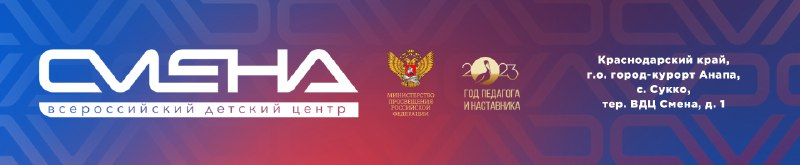 ПРЕСС-РЕЛИЗ                                                                                       25.07.2023 г.В «Смене» стартовали Малые Олимпийские игрыВо Всероссийском детском центре «Смена» стартовали Малые Олимпийские игры. Участниками соревнований стали ребята, приехавшие на образовательную программу «Олимпийская Академия». Малые Олимпийские игры – главное событие образовательной программы «Олимпийская Академия», авторского проекта Всероссийского детского центра «Смена». Они собрали 100 ребят из 17 регионов России.«Для участников «Олимпийской Академии» это возможность проявить соревновательный дух, потренировать выносливость и упорство, необходимые в достижении важных жизненных целей. Уверен, что олимпийская смена вдохновит ребят задуматься над собственной историей успеха в спорте и начать движение в сторону серьезных достижений», – отметил директор ВДЦ «Смена» Игорь Журавлев.На церемонии открытия Малых Олимпийских игр ребята произнесли клятву чемпионов и пообещали вести честную борьбу. Сменовцам предстоит принять участие в соревнованиях по легкой атлетике, спортивному ориентированию, настольному теннису, футболу, баскетболу, волейболу, пионерболу, стрельбе из электронного оружия. В состав жюри Малых Олимпийских игр вошли тренеры-преподаватели и инструкторы по туризму управления спортивно-туристских программ «Смены». Победителей выберут в личном и общекомандном зачетах. Обладатели первого, второго и третьего мест в личном зачете получат дипломы и медали, в общекомандных дисциплинах – кубки и памятные призы. «Я профессионально занимаюсь волейболом, добилась взрослого разряда по художественной гимнастике, равняюсь на заслуженных мастеров спорта и слежу за игрой волейбольной команды «Зенит – Казань». На тренировках в «Смене» мне помогают упорство и выносливость, которые я развила за годы в спорте, а также моя сплоченная команда. Уверена, что мы победим на Малых Олимпийских играх!» – поделилась Анна Боборухина из Вологды. «Олимпийская Академия» – авторская образовательная программа ВДЦ «Смена» – реализуется при поддержке Министерства просвещения России. 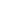 ФГБОУ ВДЦ «Смена» – круглогодичный детский центр, расположенный в с. Сукко Анапского района Краснодарского края. Он включает в себя пять детских образовательных лагерей («Лидер», «Профи», «Арт», «Профессиум», «Наставник»), на базе которых реализуется более 80 образовательных программ. В течение года в Центре проходит 16 смен, их участниками становятся свыше 16 000 ребят из всех регионов России. Профориентация, развитие soft skills, «умный отдых» детей, формирование успешной жизненной навигации – основные направления работы «Смены». С 2017 года здесь действует единственный в стране Всероссийский учебно-тренировочный центр профессионального мастерства и популяризации рабочих профессий, созданный по поручению президента РФ. Учредителями ВДЦ «Смена» являются правительство РФ, Министерство просвещения РФ. Дополнительную информацию можно получить в пресс-службе ВДЦ «Смена»: +7 (86133) 93-520 (доб. 246), press@smena.org. Официальный сайт: смена.дети.